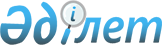 О внесении изменений в постановление Правительства Республики Казахстан от 14 апреля 2020 года № 201 "О назначении представителя Республики Казахстан в Межгосударственном совете по вопросам правовой охраны и защиты интеллектуальной собственности и полномочного представителя Республики Казахстан в Административном совете Евразийской патентной организации"Постановление Правительства Республики Казахстан от 13 ноября 2023 года № 1000
      Правительство Республики Казахстан ПОСТАНОВЛЯЕТ:
      1. Внести в постановление Правительства Республики Казахстан от 14 апреля 2020 года № 201 "О назначении представителя Республики Казахстан в Межгосударственном совете по вопросам правовой охраны и защиты интеллектуальной собственности и полномочного представителя Республики Казахстан в Административном совете Евразийской патентной организации" следующие изменения:
      в заголовок вносится изменение в текст на казахском языке, текст на русском языке не меняется;
      подпункт 1) пункта 1 изложить в следующей редакции:
      "1) Абдрееву Шолпан Токтаровну – директора Департамента по правам интеллектуальной собственности Министерства юстиции Республики Казахстан представителем Республики Казахстан в Межгосударственном совете по вопросам правовой охраны и защиты интеллектуальной собственности и полномочным представителем Республики Казахстан в Административном совете Евразийской патентной организации;".
      2. Настоящее постановление вводится в действие со дня его подписания.
					© 2012. РГП на ПХВ «Институт законодательства и правовой информации Республики Казахстан» Министерства юстиции Республики Казахстан
				
      Премьер-МинистрРеспублики Казахстан 

 А. Смаилов
